Stsenaariumi kirjeldus* Märgitud väljad on kohustuslikud.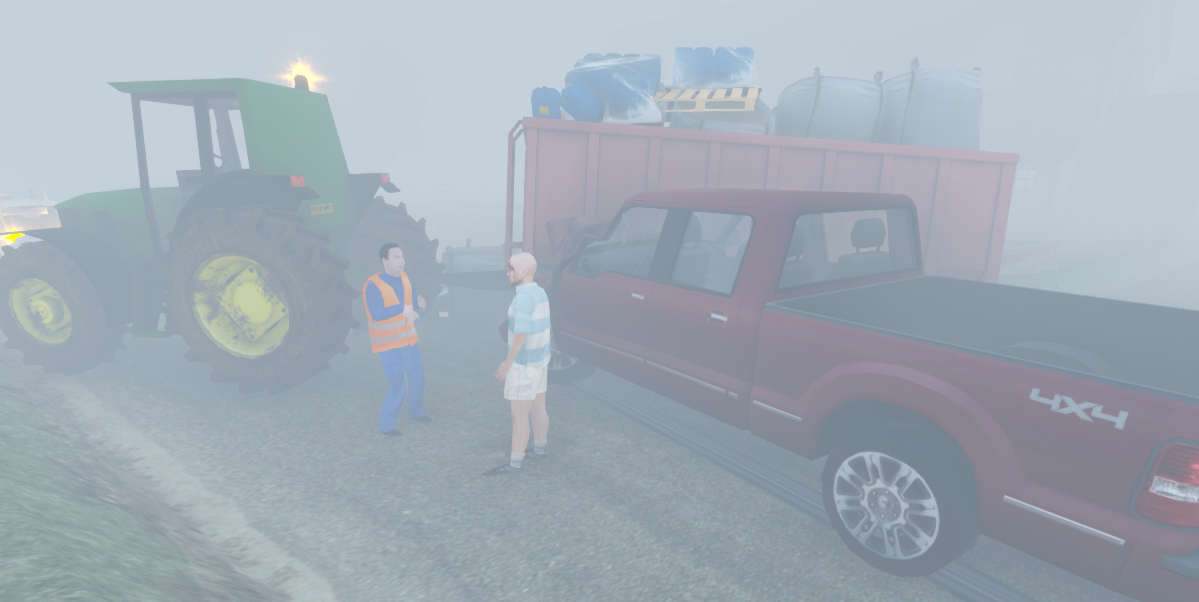 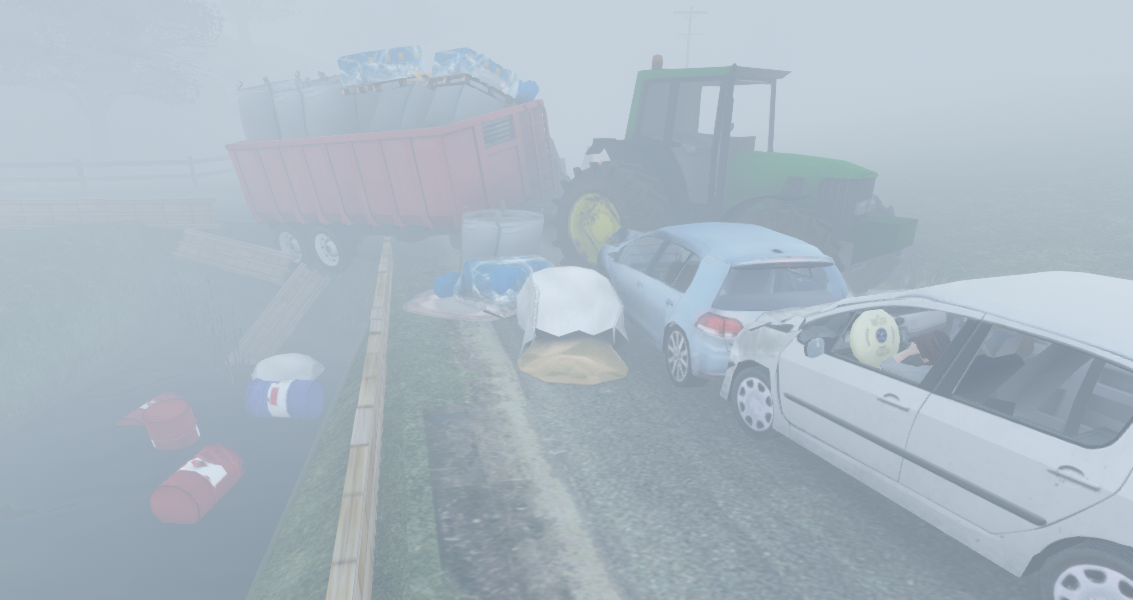 Pealkiri*: Pealkiri*: Transpordiavarii udusel külateelTranspordiavarii udusel külateelTranspordiavarii udusel külateelStsenaariumi õpieesmärk*:Stsenaariumi õpieesmärk*:Ühtse situatsioonipildi loomine läbi sündmust mõjutavate asjaolude märkamise ning selle kommunikeerimine nii omaenda ametkonna sees kui ka oma koostööpartneriteleÜhtse sündmuse lahendusplaani väljatöötamineOma ametkonnasiseste ressursside juhtimine ja töö korraldamine vastavalt väljatöötatud ühtsele sündmuse lahendusplaanileÜlevaate säilitamine ühtsest situatsioonipildist ning sündmuse lahendusplaani tulemuslikkusestÜhtse situatsioonipildi loomine läbi sündmust mõjutavate asjaolude märkamise ning selle kommunikeerimine nii omaenda ametkonna sees kui ka oma koostööpartneriteleÜhtse sündmuse lahendusplaani väljatöötamineOma ametkonnasiseste ressursside juhtimine ja töö korraldamine vastavalt väljatöötatud ühtsele sündmuse lahendusplaanileÜlevaate säilitamine ühtsest situatsioonipildist ning sündmuse lahendusplaani tulemuslikkusestÜhtse situatsioonipildi loomine läbi sündmust mõjutavate asjaolude märkamise ning selle kommunikeerimine nii omaenda ametkonna sees kui ka oma koostööpartneriteleÜhtse sündmuse lahendusplaani väljatöötamineOma ametkonnasiseste ressursside juhtimine ja töö korraldamine vastavalt väljatöötatud ühtsele sündmuse lahendusplaanileÜlevaate säilitamine ühtsest situatsioonipildist ning sündmuse lahendusplaani tulemuslikkusestSündmuse valdkond: Sündmuse valdkond: Muu:Muu:Sündmuse liik*: 	Sündmuse liik*: 	TranspordiavariiTranspordiavariiTranspordiavariiStsenaariumi liik*:  Stsenaariumi liik*:  Autor*: Autor*: Kristjan SeppKristjan SeppKristjan SeppKaasautor(id): Kaasautor(id): Kaasategijad:			 Kaasategijad:			 Muu:Kolledž*: Kolledž*:  Finantskolledž Finantskolledž Finantskolledž Justiitskolledž	 Justiitskolledž	 Justiitskolledž	 Politsei- ja Piirivalvekolledž Politsei- ja Piirivalvekolledž Politsei- ja Piirivalvekolledž Päästekolledž Päästekolledž PäästekolledžKus kasutatud?                                                 Kus kasutatud?                                                 Soovitused (kus seda veel saaks kasutada): Soovitused (kus seda veel saaks kasutada): Stsenaarium on interdistsiplinaarne ja sobib  kasutamiseks I ja II juhtimistasandileStsenaarium on interdistsiplinaarne ja sobib  kasutamiseks I ja II juhtimistasandileStsenaarium on interdistsiplinaarne ja sobib  kasutamiseks I ja II juhtimistasandileXVR faili loomise aasta*: 2020XVR tarkvara versioon*:XVR OS 2020XVR keskkond*:  XVR 360 link: Sisu lühikokkuvõte (kuni 500 sõna)*: Rollid (loodud rollid XVR failis): Pääste meeskonnavanemPolitsei patrullivanem Kiirabibrigaadi juhtTehniline kirjeldusVarustus: XVR OS 2020 litsentsiga arvutiMitu arvutit:1-3Instruktorid:1-…Õppurite arv:Määramata, sõltub koolituse sihtrühmast ja õpiväljundist.Elektroonilised testid:EIAeg:30+ minutitReageerivad ressursid*: Politsei Pääste Kiirabi Toll Kiirreageerijad Piirivalve Politseikoerad Demineerijad	Vanglaametnik	Muu korrakaitseorgan	Muu: